2018年度インターンシップ 受入先ご担当者 アンケート本年度のインターンシップについて、受入れ先ご担当者の忌諱なきご意見を賜れればと存じます。頂きましたご意見については、今後においてより良い事業とするための参考資料とさせていただきたいと存じます。ご多用のところ誠に恐縮ではございますが、実習が終了しましたら、９月２２日（土）までの回答にご協力いただければ幸いです。公益財団法人 大学コンソーシアム京都　　インターンシップ事業推進室以下の設問について、該当するものに、○を付してください。１．ご準備いただいた実習内容に対し、実習生のマッチングについていかがでしたか。　　① 満足している　　　　　　② どちらでもない　　　　③ 不満がある　　（差しつかえなければ理由をお教えください：　　　　　　　　　　　　　　　　　　　　　　　　　　　　　　　）２．実習生の態度はいかがでしたか。（複数名を受入れていただいた場合は総合的にお答えください）① 真剣に取り組んだ　　　　② 普通　　　　　　　　　③ 真剣さを感じられなかった（差しつかえなければ理由をお教えください：　　　　　　　　　　　　　　　　　　　　　　　　　　　　　　　）３－1．実習生に成長があったと思われますか。① 成長があったと感じる　　② どちらともいえない　　③ 成長があったと思えない３－２．前問で「① 成長があった」と答えた方にお伺いします。どのような成長がありましたか。（複数回答可）　　① 学習意欲の喚起　　　　② 自主性・独創性の育成　　③ キャリア形成　　④ 問題解決能力の向上　　⑤ 多様な価値観の認識　　　⑥ コミュニケーション能力の向上　　⑦ プレゼンテーション能力の向上　　                 ⑧ 社会が求める能力やスキルの向上　　⑨ その他（具体的に：　　　　　　　　　　　　　　　　　　　　　　　　　　　　　　　　　　）４．当財団のインターンシップ・プログラムに参加された理由は何ですか。ひとつだけお答えください。① コンソーシアム京都の加盟大学との強化のため　　② 指導することにより社員の育成になるから③ 学生への自社ＰＲのため　　　　　　　　　　　　④ 採用活動につなげたいから⑤ 学生から自社に対するアイデアを得るため　　　　⑥ 社会貢献　　⑦ その他　（具体的に：　　　　　　　　　　　　　　　　　　　　　　　　　　　　　　　　　　　）５．実習生の受け入れによる一番のメリットは何ですか。ひとつだけお答えください。① 大学との連携強化　　　　② 職場活性化　　　　　　③ 指導する社員の成長④ 自社のＰＲ・広報・宣伝　⑤ 優秀な学生との出会い　⑥ 新たな企画開発　　⑦ 社会貢献⑧ その他　（具体的に：　　　　　　　　　　　　　　　　　　　　　　　　　　　　　　　　　　　）６．実習生の受け入れによる一番のデメリットは何ですか。ひとつだけお答えください。① 指導に時間・コストがかかる　　② 事前の準備に時間・コストがかかる③ 安全への配慮に手間がかかる　　④ 情報漏洩が不安である⑤ その他　（具体的に：　　　　　　　　　　　　　　　　　　　　　　　　　　　　　　　　　　　）７．実習内容は主にどのようなものでしたか。　　① 社員の基幹的な業務の一部を体験　　　② 社員の補助的な業務の一部を体験③ 社員の通常業務以外の業務　　　　　　④ 見学を中心に実施⑤ 新任者研修に準ずる座学を中心に実施　　⑥ その他（具体的に：　　　　　　　　　　　　　　　　　　　　　　　　　　　　　　　　　　　　）８．支給された各種手当の総額（ない場合は「０円」）をお答えください。※複数名を受入れていただいた場合は１名あたりでお答えください。９－1．過去の実習生が、貴社・貴団体の採用試験に参加したことはありますか。　　① ある　　     　② ない　　     ③ 新卒採用を行っていない　　     ④ わからない９－２．前問で「①ある」と答えた方にお伺いします。実習修了生を、採用されたことがありますか。 ある　　　② ない　　 ③　選考過程で採用には至らなかった１０．当財団以外から大学生のインターンシップを受け入れていますか。① はい（ex○○大学と協定、自由応募等　　　　　　　　　　　　　　　　　　　　　　　　　　　　）② いいえ１１．コーディネーター教員による中間指導について、ご意見がありましたら、記載ください。（　　　　　　　　　　　　　　　　　　　　　　　　）１２－1．次年度のインターンシップ受入れについてお伺いします。① 受入れる予定である（ビジネス･パブリックコース）　② 受入れない（差しつかえなければ理由をお教えください：　　　　　　　　　　　　　　　　　　　　　　　　）③ 未定１２－２．インターンシップ受入れについて、障害学生の受け入れの可否について○×をご記入ください。　①視覚障害（　　）　②聴覚障害（　　）　③上肢機能障害（　　）　④下肢機能障害（　　）　⑤発達障害（　　）　⑥精神障害（　　）上記の受け入れについて補足事項があればご記入ください（　　　　　　　　　　　　　　　　　　　　　　）１２－３．大学コンソーシアム京都の長期プロジェクト型インターンシップにも興味がありますか？　①興味がある　　②興味がない　　１２－４．前問で「①興味がある」と答えた方にお伺いいたします。　①詳しい内容を説明してほしい。　　　　②長期プロジェクトの実施は考えていない　１３－１．2018年度のインターンシップ・プログラム全体について、どのぐらい満足されていますか。　① 満足　　　　② やや満足　　　③ どちらでもない　　　　④ やや不満　　　　⑤ 不満１３－２．前問で選択された満足度の理由をご記入ください。（　　　　　　　　　　　　　　　　　　　　　　　　）１３－３．インターンシップ・プログラム全体について改善すべき点があればご記入ください。（　　　　　　　　　　　　　　　　　　　　　　　　）１４．当財団のインターンシップ・プログラムは、知人・同僚等に参加を推奨したいと思いますか？　　① 推奨したい　② やや推奨したい　③ どちらでもない　④ あまり推奨したくない　⑤ 推奨できない１５．当財団のインターンシップ事業についてご意見、ご要望がございましたらご記入ください。（　　　　　　　　　　　　　　　　　　　　　　　　）貴社・貴団体名：　　　                                     　　　　　　　　　ご所属・役職：   　　　　　                  ご   芳   名：  　　　　　　　          　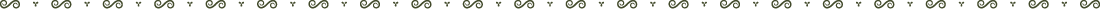 「公益財団法人大学コンソーシアム京都」としてのアンケートです。　　　　　　　　　円